Crna Gora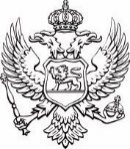 Ministarstvo poljoprivrede, šumarstva i vodoprivrede Ministarstvo poljoprivrede, šumarstva i vodoprivrede (u daljem tekstu: Ministarstvo), na osnovu čl. 2 i 3 Uredbe o uslovima, načinu i dinamici sprovođenja mjera agrarne politike za 2023. godinu – Agrobudžet („Sl. list CG“, broj 25/23) – mjera 3.6 Podrška promociji i plasmanu organskih proizvoda, objavljuje:JAVNI POZIVza dodjelu podrške promociji i plasmanu organskih proizvodaPredmet ovog Javnog poziva je podrška privrednim subjektima koji vrše otkup domaćih organskih proizvoda i proizvoda iz prelaznog perioda sertifikovanih u skladu sa Zakonom o organskoj proizvodnji („Službeni list CG“, broj 56/13) i iste prodaju krajnjim potrošačima.Ovim Javnim pozivom utvrđuju se uslovi, kriterijumi, način prijavljivanja za dodjelu podrške, rokovi za podnošenje zahtjeva, procedure realizacije zahtjeva i isplata podrške.DEFINICIJA KORISNIKAPravo na podršku mogu ostvariti privredni subjekti upisani u Centralni registar privrednih subjekata (CRPS), koji se prijave na Javni poziv i dostave odgovarajuću dokumentaciju kojom se dokazuje vrijednost i broj otkupljenih domaćih organskih proizvoda za prodajni period od 01. oktobra 2022. do 30. septembra 2023. godine, a koji otkupljene proizvode prodaju krajnjim potrošacima (marketi, restorani, hoteli i dr.)KRITERIJUMI PRIHVATLJIVOSTIPodnosilac zahtjeva može ostvariti pravo na podršku ako ispunjava sljedeće uslove:Dokaz o registraciji u Centralnom registru privrednih subjekata, ne stariji od 3 mjeseca; Pravo na podršku mogu ostvariti podnosioci zahtjeva koji otkupe proizvode od poljoprivrednih proizvođača koji su upisani u Registar subjekata u organskoj proizvodnji i koji proizvode organske proizvode u skladu sa Zakonom o organskoj proizvodnji („Službeni list CG“, broj 56/13).IZNOS PODRŠKEPodrška se ostvaruje u odnosu na otkupljenu vrijednost domaćih organskih proizvoda bez poreza na dodatu vrijednost (PDV) za prodajni period koji se računa od 01. oktobra 2022. do 30. septembra 2023. godine.Podrška se ostvaruje u iznosu od 10% od nabavljenje vrijednosti bez PDV-a za domaće sertifikovane organske proizvode i proizvode iz prelaznog perioda i 20€ po svakom ulistanom proizvodu za navedeni prodajni period. Podrška se realizuje na kraju investicije nakon administrativne kontrole.Ako ukupna visina dospjelih zahtjeva za plaćanje prevazilazi planirani iznos sredstava opredijeljena ovom mjerom, isti će se proporcionalno smanjiti.POTREBNA DOKUMENTACIJA UZ ZAHTJEV ZA ODOBRAVANJE PODRŠKEPodnosilac zahtjeva dostavlja sljedeću dokumentaciju:Popunjen Zahtjev za podršku (Prilog 1); Dokaz o registraciji u Centralnom registru privrednih subjekata;Spisak dobavljača (komitenata, proizvođača itd.);Dokaz o otkupljenim proizvodima,otkupljena vrijednost bez PDV-a, (potpisan i pečatiran);Dokaz o broju ulistanih proizvoda za navedeni prodajni period;i Dokaz o prodaji (izlaz sa kase) za navedene otkupljene proizvode. Kompletna dokumentacija mora biti podnijeta od strane podnosioca zahtjeva ili lica koje ovlasti podnosilac zahtjeva.PROCEDURA REALIZACIJE Podnosilac zahtjeva šalje Ministarstvu poljoprivrede, šumarstva i vodoprivrede navedenu dokumentaciju. Nakon podnošenja zahtjeva sa pratećom dokumentacijom, Ministarstvo poljoprivrede, šumarstva i vodoprivrede vrši administrativnu kontrolu. Ukoliko se administrativnom kontrolom utvrdi da podnosilac zahtjeva ne ispunjava kriterijume definisane Javnim pozivom, predmetni zahtjev će biti odbijen. Ukoliko, zahtjev bude uredan, podnosilac zahtjeva će dobiti Rješenje o odobravanju sredstava podrške (u daljem tekstu: Rješenje o odobravanju). Odobreni iznos podrške biće isplaćen na žiro račun korisnika, nakon obrade zahtjeva i donošenja Rješenja o odobravanju. Nepotpuna i neblagovremeno podnijeta dokumentacija se neće razmatrati.NAČIN PODNOŠENJA ZAHTJEVA ZA ODOBRAVANJE PODRŠKE Obrazac Zahtjeva za dodjelu podrške promociji i plasmanu organskih proizvoda se može preuzeti sa internet stranice Ministarstva poljoprivrede, šumarstva i vodoprivrede (www.mpsv.gov.me) ili u Direkciji za organsku proizvodnju, šeme kvaliteta i zemljišnu politiku. Popunjeni obrazac Zahtjeva i drugu neophodnu dokumentaciju dostaviti isključivo putem pošte, na sljedeću adresu:Ministarstvo poljoprivrede, šumarstva i vodoprivredeDirektorat za poljoprivredupo Javnom pozivu za dodjelu podrške promociji i plasmanu organskih proizvodaRimski trg br. 4681000 PodgoricaInformacije u vezi sa ovim Javnim pozivom mogu se dobiti putem telefona: 020 482 134Trajanje Javnog poziva je do 15. oktobra 2023. godine. Broj: 28.04.2023. godine